Catholic Engaged Encounter ReservationPlease print clearly and complete the back side also.Man’s Information     Last Name __________________________________     First Name              For name tag ____________________________             For certificate____________________________    Address _____________________________________    City/State/Zip ________________________________     Email Address: ______________________________                                                                 (circle one)     Phone  (_____) ______-________  Home  Work  Cell    Age _______   Religion  _______________________Woman’s Information     Last Name __________________________________     First Name           For name tag _____________________________          For certificate_____________________________     Address ____________________________________     City/State/Zip _______________________________     Email Address: ______________________________                                                                 (circle one)     Phone  (_____) _____-________  Home  Work  Cell     Age _______   Religion  _______________________Support Contact:  If possible, please give us a name of a friend or family member who supports and prays for the success of your marriage.  We may contact them for prayer support.   For the Man:  _______________________________                                                                (circle one)        Phone  (_____) _____-______ Home  Work  Cell       Email Address: ___________________________  For the Woman: ____________________________                                                                (circle one)      Phone  (_____) _____-_______  Home  Work  Cell          Email Address: ____________________________How to Register:By mail using the attached formBy Website:  https://dioceseofgallup.org/		ministries/engaged-encounter Early registrations are encouraged.Checks or money orders should be made payable to “Catholic Engaged Encounter.”     If the payment is a financial hardship, please contact us.  Full refunds will be made if a couple must cancel, up to five days prior to the weekend. Pandemic Concerns:  The retreat center is spacious and will accommodate the event without crowding.  Safe distancing, masks and other precautions will be used as per current advice of health authorities to protect participants and staff.Comments byPast Participants:The weekend –  ---“helped our communication skills,goals and priorities in life”  ---“gave us a deeper sense of commitment.”---“put a whole different perspective on marriage.”---“helped us build the habit of discussing sensitive things.”---“was a very exciting and rewarding time with each other away from everyday life.”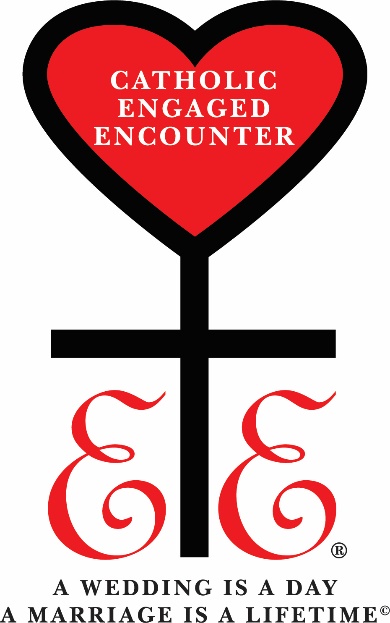 CatholicEngaged Encounterfor the Diocese of Gallup2022 DatesMarch 5 - 6June 11 - 12November 5 - 6What is Engaged Encounter?The Catholic Engaged Encounter is a weekend event that challenges the participants to focus on their relationship as a couple and to talk honestly and intensively about their future together.  It provides an atmosphere free of the tensions, pressures and interruptions of daily life.  The principal activity is a series of presentations by team couples addressing many aspects of marriage.  The engaged couple is encouraged to reflect and then talk privately with each other.  The topics focus on issues pertinent to forming a lasting and joy-filled marriage.  Other activities include several spiritual and interactive events.Who should attend?The event is primarily designed to prepare a Catholic couple for marriage, but it is suitable for a woman and a man of any faith preparing for marriage who desire a deeper understanding of themselves and the abundant life of a faith-filled marriage. The retreat adheres to the teachings of the Catholic Church, particularly that marriage is sacramental.  Catholic couples are reminded to contact their parish pastor as early as possible to begin the required preparation process.  The couples who attend this weekend more than two months prior to their wedding obtain the maximum benefit.  Couples from a wide variety of circumstances find the weekend rewarding, even those who have long-term relationships in a civil union.Where is the Encounter Held?Sacred Heart Retreat Center in Gallup, New Mexico.  Directions will be mailed to each registrant.   Men and women are housed in separate areas.  Attendees who have local lodging arrangement may commute to the event if they prefer.What is the Cost?Regular Fee - $85 per couple	includes lodging, (1 or 2 nights)	material, and mealsCommuter Fee - $50.00 per couple.  	materials and meals onlySchedule?Saturday:  8:00 AM to 10:00 PMSunday: 8:00 AM to 4:00 PMCouples lodging at the retreat center may stay both Friday and Saturday nights, or just Saturday night.  Friday check-in is 7:00 – 9:00 PM.If you have questionsSee the Website (front side)or the contacts below:Maria & Randy Copeland     Phone: (505) 726-2707     Email: gallup@engagedencounter.comOther Opportunities        Please call for more information or view on the Internet at:www.engagedencounter.org/[Reservation – continued from other side]Parish to be married in:     City:  ___________________________________     Wedding Date: __________________________Priest or Pastor’s Name     _______________________________________Referred to Engaged Encounter by:     _______________________________________Contact after the wedding:       Address ________________________________     City/State/Zip___________________________     Phone  (         )  _______-___________Desired Catholic Engaged Encounter Weekend:       (circle choice) 	March 5 - 6			June 11 - 12November 5 -  6Special Needs:  (dietary, physical impairments, or      medical issues that require accommodations) ___________________________________Registration Fee –  (select one)             Regular:  $ 85.00 per couple (meals & lodging)             Commuter:  $ 50.00 per couple (meals only)	*** Please make check payable to:Catholic Engaged EncounterMail To: 	Catholic Engaged Encounter		1609 Redrock Dr.		Gallup, NM 87301